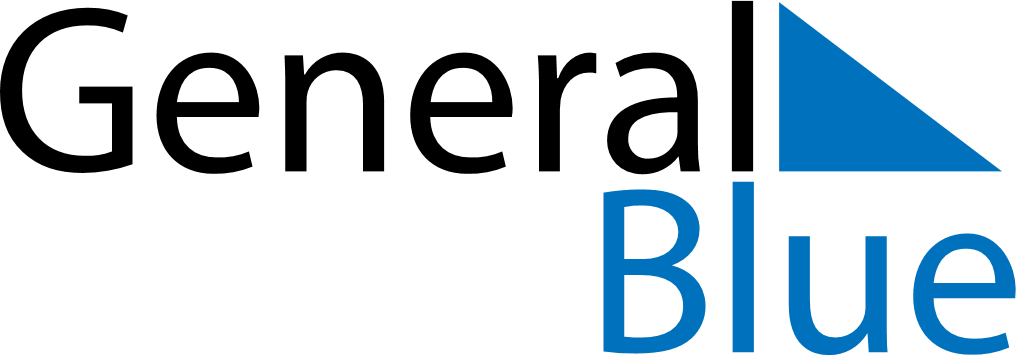 July 2024July 2024July 2024July 2024July 2024July 2024Siilinjaervi, North Savo, FinlandSiilinjaervi, North Savo, FinlandSiilinjaervi, North Savo, FinlandSiilinjaervi, North Savo, FinlandSiilinjaervi, North Savo, FinlandSiilinjaervi, North Savo, FinlandSunday Monday Tuesday Wednesday Thursday Friday Saturday 1 2 3 4 5 6 Sunrise: 3:09 AM Sunset: 11:17 PM Daylight: 20 hours and 7 minutes. Sunrise: 3:10 AM Sunset: 11:15 PM Daylight: 20 hours and 5 minutes. Sunrise: 3:12 AM Sunset: 11:14 PM Daylight: 20 hours and 2 minutes. Sunrise: 3:14 AM Sunset: 11:13 PM Daylight: 19 hours and 58 minutes. Sunrise: 3:16 AM Sunset: 11:11 PM Daylight: 19 hours and 55 minutes. Sunrise: 3:18 AM Sunset: 11:10 PM Daylight: 19 hours and 51 minutes. 7 8 9 10 11 12 13 Sunrise: 3:20 AM Sunset: 11:08 PM Daylight: 19 hours and 48 minutes. Sunrise: 3:22 AM Sunset: 11:06 PM Daylight: 19 hours and 44 minutes. Sunrise: 3:24 AM Sunset: 11:04 PM Daylight: 19 hours and 39 minutes. Sunrise: 3:26 AM Sunset: 11:02 PM Daylight: 19 hours and 35 minutes. Sunrise: 3:29 AM Sunset: 11:00 PM Daylight: 19 hours and 31 minutes. Sunrise: 3:31 AM Sunset: 10:58 PM Daylight: 19 hours and 26 minutes. Sunrise: 3:34 AM Sunset: 10:56 PM Daylight: 19 hours and 22 minutes. 14 15 16 17 18 19 20 Sunrise: 3:36 AM Sunset: 10:53 PM Daylight: 19 hours and 17 minutes. Sunrise: 3:39 AM Sunset: 10:51 PM Daylight: 19 hours and 12 minutes. Sunrise: 3:41 AM Sunset: 10:49 PM Daylight: 19 hours and 7 minutes. Sunrise: 3:44 AM Sunset: 10:46 PM Daylight: 19 hours and 2 minutes. Sunrise: 3:47 AM Sunset: 10:44 PM Daylight: 18 hours and 56 minutes. Sunrise: 3:49 AM Sunset: 10:41 PM Daylight: 18 hours and 51 minutes. Sunrise: 3:52 AM Sunset: 10:38 PM Daylight: 18 hours and 46 minutes. 21 22 23 24 25 26 27 Sunrise: 3:55 AM Sunset: 10:36 PM Daylight: 18 hours and 40 minutes. Sunrise: 3:58 AM Sunset: 10:33 PM Daylight: 18 hours and 35 minutes. Sunrise: 4:00 AM Sunset: 10:30 PM Daylight: 18 hours and 29 minutes. Sunrise: 4:03 AM Sunset: 10:27 PM Daylight: 18 hours and 24 minutes. Sunrise: 4:06 AM Sunset: 10:25 PM Daylight: 18 hours and 18 minutes. Sunrise: 4:09 AM Sunset: 10:22 PM Daylight: 18 hours and 12 minutes. Sunrise: 4:12 AM Sunset: 10:19 PM Daylight: 18 hours and 6 minutes. 28 29 30 31 Sunrise: 4:15 AM Sunset: 10:16 PM Daylight: 18 hours and 1 minute. Sunrise: 4:18 AM Sunset: 10:13 PM Daylight: 17 hours and 55 minutes. Sunrise: 4:21 AM Sunset: 10:10 PM Daylight: 17 hours and 49 minutes. Sunrise: 4:24 AM Sunset: 10:07 PM Daylight: 17 hours and 43 minutes. 